Seed Trap RubricsLearning Objective: Show the life cycle of the milkweed plant including plant parts.Learning Objective: Draw and describe the food chain. Learning Objective:  Explain how the planned designs should work (in theory), referencing diagrams and drawings in the lab notebook. Learning Objective:  Describe how the designs and redesigns worked and how effective their designs and redesigns were, referencing their diagrams and drawings in their lab notebook. 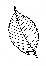 NameDateReading/Speaking Writing Science MathNameDateReading/Speaking Writing Science MathNameDateReading/Speaking Writing Science MathNameDateReading/Speaking Writing Science Math